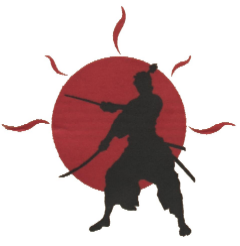 SPORTS ARTS MARTIAUX LESQUINsiège: 29 rue Poincaré 59273 FRETINAssociation Loi 1901Affilié F.F.K.D.A  0590603Déclararation Préfecture N° W595008038                                                                           ATTESTATION.                            Nous soussignons, SPORTS ARTS MARTIAUX LESQUIN, certifions que :                                                           Mme, Mle, M.  					( nom et prénom de l'adhérent(e))                                                           Né(e) le   :          /            /                                                               Adresse :                           est inscrit(e) sur les registres de l’association pour la saison 2021 / 2022.                         Le montant total de sa participation   de :        -            Euros 00           ctsa été acquitté par chèques le _____________________.                                                                                                     Fait pour valoir ce que de droit.                         						      Lesquin le_______________                                                                                                             Pour l’association                                                                                                     Le trésorier.